PCMH Kids Family Survey Summary for PCHC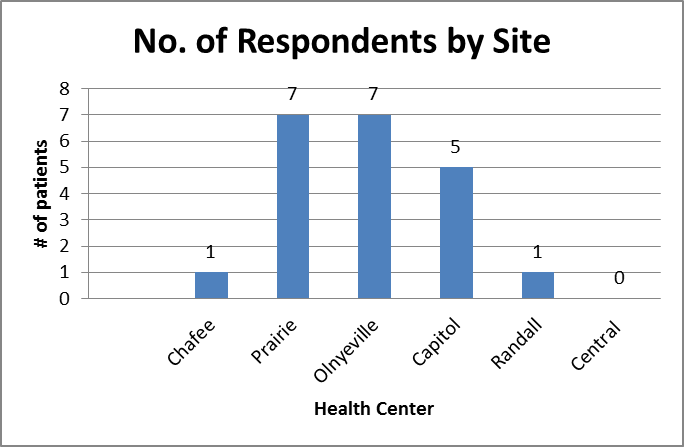 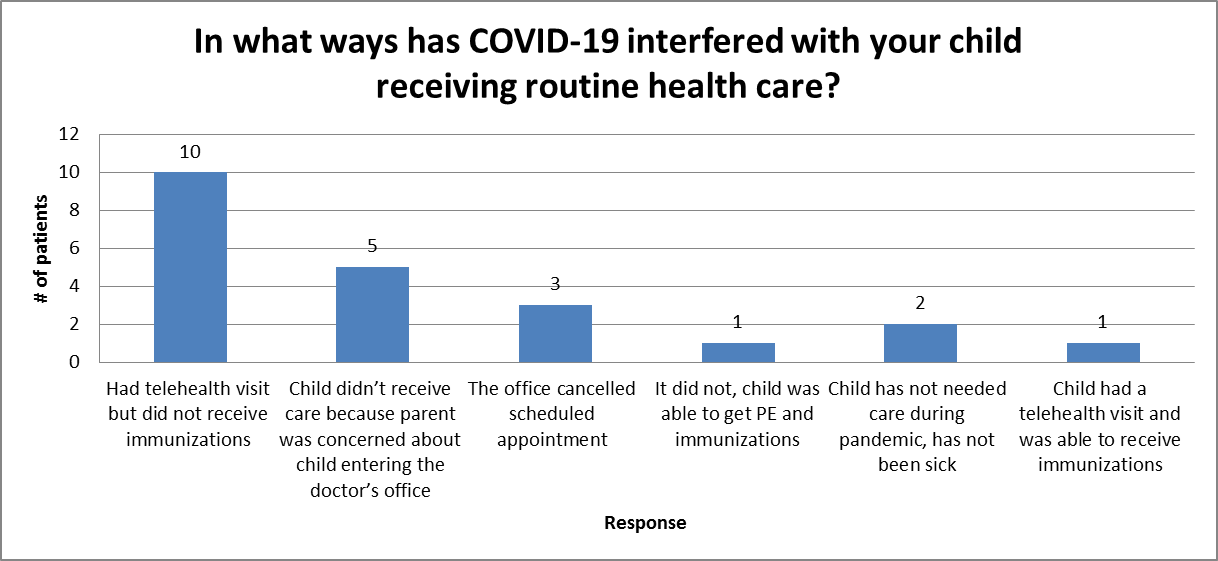 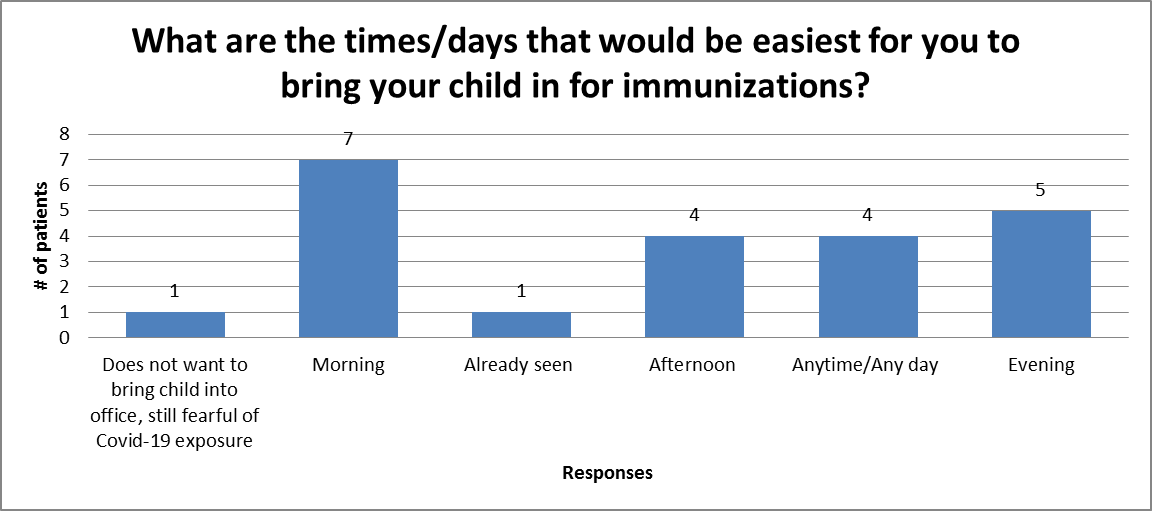 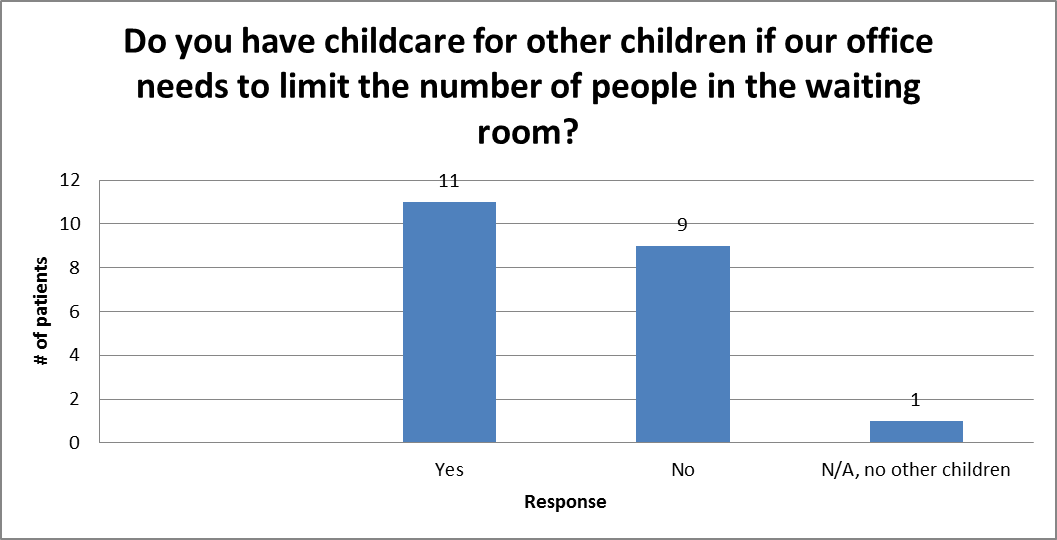 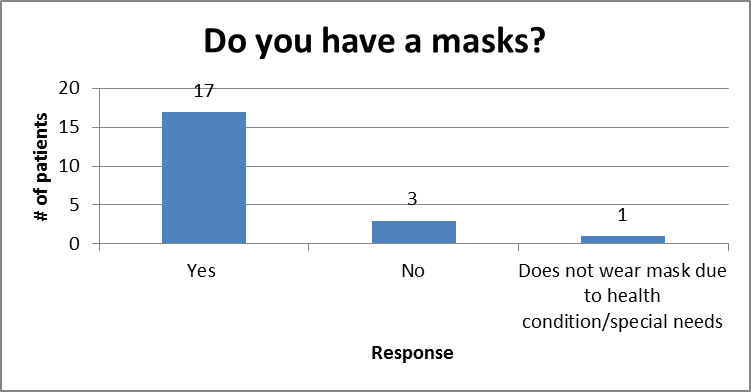 What resources/assistance do you have available to help you with coming into our office so your child can get “caught up” on immunizations? None Case manager Transportation MTM Spouse Friend Phone Lyft Health CenterDoes not need any, child all set Do you have other suggestions that might make it easier for you to bring your child in for a well-child visit and immunization visit? “Bring both children at the same time”“Doing a physical on the phone rather than coming into the clinic” “Providing a ride to their appointment”